EDITAL DE LICITAÇÃOPROCESSO Nº 063/2020MODALIDADE: PREGÃO PRESENCIAL Nº 036/2020 TIPO: MENOR PREÇO POR ITEMA Prefeitura Municipal de Fama – MG, mediante a Pregoeira Flávia Pizani Junqueira Bertocco designada através da Portaria 001/2020, torna público para o conhecimento dos interessados, que fará realizar licitação na modalidade Pregão, do tipo menor preço por item, a fim de selecionar proposta objetivando o a contratação de empresa especializada para destinação final de resíduos sólidos em aterro sanitário Classe II-A.O credenciamento será até às 08:30h e a abertura da sessão será às 09h, do dia 10 de junho de 2020, na sala de licitações, na Praça Getúlio Vargas, s/nº - setor II – Centro quando serão recebidos os envelopes de proposta e documentação, relativos à licitação, e credenciados os representantes das empresas licitantes, ou caso não haja expediente nesta data, no primeiro dia útil subsequente na mesma hora e local aqui mencionados.O procedimento licitatório que dele resultar obedecerá integralmente a Lei 10.520/02, subsidiariamente à lei nº 8.666/93, e suas alterações posteriores, e pelas demais normas e condições estabelecidas neste edital. Será aplicado ainda as disposições da lei complementar nº 123, de 14 de dezembro de 2006, que estabelecem normas gerais relativas ao tratamento diferenciado e favorecido a ser dispensado às microempresas e empresas de pequeno porte e o Decreto 40 de 01 de Abril de 2005 que regulamenta a modalidade pregão para a aquisição de bens comuns no âmbito do município de Fama e da outras providências.Os esclarecimentos e as informações necessárias aos licitantes serão prestados na Prefeitura Municipal, no endereço supramencionado, no horário de 8h às 16h ou através do telefone (35) 3296-1180 ou pelo e-mail: compraslicitacao@fama.mg.gov.br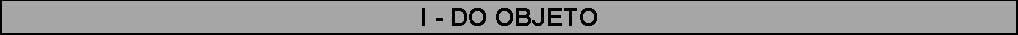 O objeto deste Pregão é a contratação de empresa para DESTINAÇÃO FINAL DE RESÍDUOS SÓLIDOS EM ATERRO SANITÁRIO CLASSE II-A, detalhado no Anexo I do Edital.Constituem anexos do edital, dele fazendo parte integrante:ANEXO I – Termo de Referência;ANEXO II – Modelo de Proposta ComercialANEXO III – declaração de pleno atendimento;ANEXO IV – modelo de procuração para o credenciamentoANEXO V – modelo de declaração que não emprega menorANEXO VI – modelo de declaração de inexistência de fato impeditivo1.2.8 ANEXO VII – minuta de Contrato.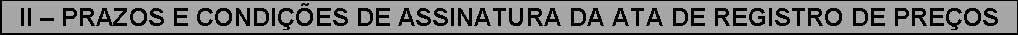 O prazo para assinatura da ATA é de até cinco dias, contados da data da intimação, sob pena de o adjudicatário decair do direito de fazê-lo e incorrer em multa de até 5% do preço total o contrato.Decorrido o prazo de assinatura da Ata sem manifestação do adjudicatário, é facultado ao Município convocar as licitantes remanescentes, na ordem de classificação, para fazê-lo, em igual prazo e nas mesmas condições propostas pela primeira classificada, inclusive quanto aos preços, devidamente atualizados, se for o caso, ou revogar a licitação.A existência de preços registrados não obriga a Administração a firmar as contratações que deles poderão advir, facultando-se a realização de licitação específica para a aquisição pretendida, sendo assegurada ao beneficiário do registro a preferência de fornecimento em igualdade de condições.A Ata de Registro de Preços, durante sua vigência, poderá ser utilizada por qualquer órgão ou entidade da Administração que não tenha participado do certame licitatório, mediante prévia consulta ao órgão gerenciador, desde que devidamente comprovada a vantagem.É admitida a prorrogação da vigência da Ata, quando a proposta continuar se mostrando mais vantajosa.O prazo de validade da Ata de Registro de Preço é de 12 meses.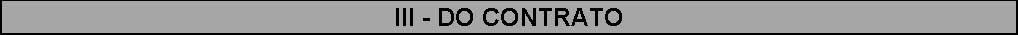 A contratação da(s) licitante(s) vencedora(s) do presente Pregão será representada pela expedição do Contrato ou algum dos instrumentos equivalentes (art. 62, caput, da Lei nº 8.666/1993), aplicando-se, no que couber relativamente à "carta contrato", à "nota de empenho de despesa", à "autorização de compra", à "ordem de execução de serviço" ou outros instrumentos hábeis o disposto no art. 55 da mesma Lei.Após a fase de Registro de Preço, a Administração convocará o vencedor, ou vencedores, para assinar a Ata de Registro de Preço, o contrato ou retirar o instrumento equivalente (carta-contrato, nota de empenho de despesa, autorização de compra ou ordem de execução de serviço -art. 62, caput, da Lei nº 8.666/1993) no prazo estabelecido.Os contratos acaso firmados poderão ter sua vigência prorrogada na forma do art. 57 da Lei nº 8.666/1993.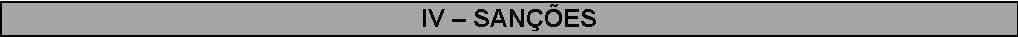 O descumprimento total ou parcial das obrigações assumidas caracterizará a inadimplência da adjudicatária. Não sendo aceitas as justificativas pelo Município de Fama, resguardados os procedimentos legais pertinentes, poderá acarretar as seguintes sanções:Advertência.Multa compensatória no percentual de 10% (dez por cento), calculada sobre o valor total estimado da ata, pela recusa em assiná-la no prazo máximo de 02 (dois) dias após regularmente convocada, sem prejuízo da aplicação de outras sanções previstas no art. 87 da Lei Federal n°8.666/93;Multa de mora no percentual correspondente a 0,5% (meio por cento) calculada sobre o valor total estimado da ata, por dia de inadimplência, até o limite de 02 (dois) dias úteis, na entrega total do objeto deste,caracterizando a inexecução parcial;Multa compensatória no percentual de 10% (dez por cento), calculada sobre o valor total estimado da ata pela inadimplência além do prazo de 02 (dois) dias úteis, caracterizando a inexecução parcial do mesmo;Suspensão do direito de contratar e participar de licitação com a Administração de Fama-MG pelo período de até 05 (cinco) anos.A aplicação das sanções previstas neste edital não exclui a possibilidade da aplicação de outras, previstas na Lei Federal n° 10.520/02 e na Lei Federal n°8.666/93, inclusive a responsabilização da licitante vencedora por eventuais perdas e danos causados à Administração, sanções civis e penais entre outras.A multa deverá ser recolhida para o Município de Fama, no prazo máximo de 10 (dez) dias corridos contados da data de recebimento da notificação.O valor da multa poderá ser compensado nos créditos porventura havidos junto a Administração Municipal.À licitante que, convocada dentro do prazo de validade de sua proposta, não assinar a ata, deixar de entregar a documentação exigida ou apresentar documentação falsa exigida, ensejar o retardamento da execução do objeto desta licitação, não mantiver a proposta, falhar ou fraudar a execução da ata, comportar-se de modo inidôneo, ou cometer fraude fiscal, ficará impedida de licitar e contratar com o Município de Fama pelo período de até (05) cinco anos, sem prejuízo das multas previstas neste edital, no contrato e nas normas legais pertinentes.As sanções aqui previstas são independentes entre si podendo ser aplicadas isoladas ou cumulativamente, sem prejuízo de outras medidas cabíveis.Em qualquer hipótese e aplicação de sanções será assegurado à licitante vencedora o contraditório e a ampla defesa.O fornecedor terá seu registro cancelado quando:descumprir as condições da Ata de Registro de Preços;não retirar a respectiva nota de empenho ou instrumento equivalente, no prazo estabelecido pelaAdministração, sem justificativa aceitável;não aceitar reduzir o seu preço registrado, na hipótese de este se tornar superior àqueles praticados no mercado; eO cancelamento de registro, nas hipóteses previstas, assegurados o contraditório e a ampla defesa, será formalizado por despacho da autoridade competente do órgão gerenciador.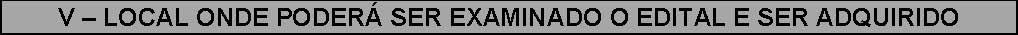 5.1 O edital será fornecido pela Prefeitura Municipal de Fama - MG através do site oficial www.fama.mg,gov.br a qualquer interessado, ou no Setor de Compras, situado na Praça Getúlio Vargas, nº 1, Centro, no horário das 8h às 16h.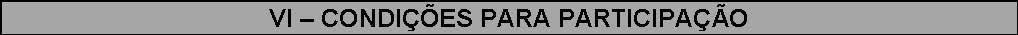 Poderão participar da Licitação as licitantes devidamente cadastradas no município ou não, observando a necessária qualificação.Poderão participar deste pregão empresas cujo objeto social seja compatível com o objeto licitado através deste edital e, também:Estabelecidas no país, que satisfaçam as condições e disposições contidas neste edital e respectivos Anexos;As licitantes deverão apresentar, na data e horário previstos no preâmbulo deste edital, 2 (dois) envelopes devidamente fechados, contendo no envelope n.º 1, sua proposta comercial, e no envelope nº 2, a documentação comprobatória da habilitação conforme solicitado neste Edital, sendo que, ambos deverão conter, na parte externa, além da razão social, CNPJ e endereço, os seguintes dizeres:PREFEITURA MUNICIPAL DE FAMA Envelope nº 1 -“PROPOSTA COMERCIAL”Processo Licitatório nº 063/2020Pregão Registro de Preços nº 036/2020 (Licitante)PREFEITURA MUNICIPAL DE FAMAEnvelope nº 2 -“HABILITAÇÃO” Processo Licitatório nº 063/2020Pregão Registro de Preços nº 036/2020 (Licitante)A DECLARAÇÃO DE PLENO ATENDIMENTO aos requisitos de habilitação de acordo com modelo estabelecido no Anexo II do Edital deverá ser apresentada fora dos Envelopes nº 1 e 2.A PROCURAÇÃO PARA CREDENCIAMENTO, no caso de procuradora empresa, conforme modelo estabelecido no Anexo III do Edital ou o CONTRATO SOCIAL, no caso de representante legal da empresa, em ambos os casos deverá ser apresentado fora dos Envelopes nº 1 e 2.Cédula de Identidade dos sócios autenticada ou cópia simples mediante apresentação dos originais para autenticação pela pregoeira ou qualquer membro da comissão de licitações.Não será admitida nesta licitação a participação de empresas nas seguintes condições:Concordatárias ou em processo de falência, sob concurso de credores, em dissolução ou em liquidação;Que estejam com o direito de licitar e contratar com qualquer dos órgãos da Administração Pública suspensa ou por esta tenham sido declaradas inidôneas;Que estejam reunidas em consórcio ou cooperativa; controladas, coligadas ou subsidiárias entre si; estrangeiras que não funcionam neste País.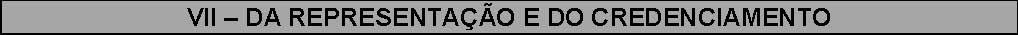 Aberta a fase para CREDENCIAMENTO dos eventuais participantes do PREGÃO, o representante da proponente entregará á PREGOEIRA documento com firma reconhecida que o credencie para participar do aludido procedimento, respondendo por sua representada e representando-a, devendo, ainda, identificar-se e exibir cópia da Carteira de Identidade ou outro documento equivalente, com fotografia.O credenciamento far-se-á por meio de instrumento público de procuração ou instrumento particular, sempre acompanhado do contrato social ou outro instrumento constitutivo da eventual proponente, diretamente vinculado à correspondente natureza jurídica, com poderes específicos para, além de representar a proponente em todas as etapas / fases do PREGÃO, apresentar DECLARAÇÃO DE QUE A PROPONENTE CUMPRE OS REQUISITOS DE HABILITAÇÃO, o comprovante de situação cadastral – Cartão CNPJ, os envelopes PROPOSTA DE PREÇOS (A) e DOCUMENTOS DE HABILITAÇÃO (B), formular verbalmente lances ou ofertas na(s) etapa(s) de lances, desistir verbalmente de formular lances ou ofertas na(s) etapa(s) de lance(s), negociar a redução de preço, desistir expressamente da intenção de interpor recurso administrativo ao final da sessão, manifestar-se imediata e motivadamente sobre a intenção de interpor recurso administrativo ao final da sessão, assinar a ata da sessão, prestar todos os esclarecimentos solicitados pela pregoeira, enfim, praticar todos os demais atos pertinentes ao certame, ficando facultada a adoção do modelo contido no ANEXOIII.Na hipótese de apresentação de procuração por instrumento particular, impõe-se a comprovação da capacidade/competência do outorgante para constituir mandatário através da apresentação do contrato / estatuto social da empresa.Se o representante da proponente ostentar a condição de sócio, proprietário, dirigente ou assemelhado da empresa proponente, ao invés de instrumento público de procuração ou instrumento particular, deverá apresentar cópia do respectivo estatuto / contrato social ou documento equivalente, no qual estejam expressos seus poderes para exercer direitos e assumir obrigações em decorrência de tal investidura.Será admitido apenas 01 (um) representante para cada licitante credenciada, sendo que cada um deles poderá representar apenas uma credenciada.A ausência do representante devidamente credenciado importará a imediata exclusão da licitante na etapade lances verbais.As pessoas interessadas, não credenciadas, poderão acompanhar as sessões de abertura dos envelopes, desde que não interfiram de modo a perturbar ou impedir a realização dos trabalhos.Será indeferido o credenciamento sempre que não forem apresentados os documentos necessários à identificação do interessado ou demonstrada sua condição de representante do licitante.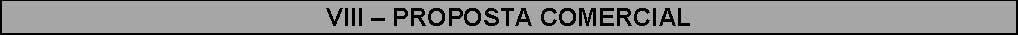 A proposta deverá conter a especificação clara e detalhada do objeto a ser ofertado, rigorosamente de acordo com as exigências constantes deste edital e anexos, não se admitindo propostas alternativas, atendendo aos seguintes requisitos:A “Proposta” deverá estar digitada e impressa em uma via, sem emendas, rasuras ou entrelinhas, devidamente datada, assinada a última folha e rubricada as demais, sob pena de desclassificação.Número do Edital do Pregão e do Processo Licitatório;Razão social do licitante, endereço completo, número de inscrição no CNPJ, o número do telefone, fac-símile e e-mail, quando houver.Planilha de preço ofertado.Prazo de validade que deverá ser de no mínimo de 60 (sessenta) dias a contar da data de sua apresentação;Comprovação de localização do Aterro Sanitário no máximo num raio de 100 (cem) quilômetros da Sede do Município de Fama visto que o município será responsável pelo transporte dos resíduos da cidade de Fama– MG até o aterro.Nos valores ofertados deverão ser consideradas todas as condições constantes do Termo de Referência, Anexo I, devendo estar previstos todos os custos com tributos, taxas, fretes e seguros, bem como demais despesas incidentes ou necessárias à efetivação do objeto deste processo.A licitante deverá considerar em sua proposta comercial a condição de 5% (cinco) por cento de desconto na fatura caso o pagamento ocorra em até 20 dias do mês subsequente da prestação dos serviços.O licitante que cumprir os requisitos legais para qualificação como Microempresa (ME) ou Empresa de Pequeno Porte (EPP), art. 3º da Lei Complementar n.º 123/2006, e que não estiver sujeito a quaisquer dos impedimentos do § 4º deste artigo, caso tenha interesse em usufruir do tratamento favorecido estabelecido nos art.’s. 42 a 49 da lei citada, deverá declarar, em campo próprio, no sistema eletrônico, sua condição de ME ou EPP.O licitante que apresentar declaração falsa responderá por seus atos, civil, penal e administrativamente.Decorridos 60 (sessenta) dias da data do recebimento das propostas, sem convocação para a contratação, os licitantes ficam liberados dos compromissos assumidos.Se, por motivo de força maior, a adjudicação não puder ocorrer dentro do período de validade das propostas, ou seja, 60 (sessenta) dias, poderá ser solicitada prorrogação da validade das mesmas a todos os licitantes classificados, por igual prazo, no mínimo, caso persista o interesse desta Administração;A prorrogação da validade das propostas, caso solicitada, nos termos do subitem anterior, dependerá do consentimento dos licitantes quanto à respectiva proposta.Toda a especificação estabelecida para o objeto será tacitamente aceita pelo licitante, no ato da entrega de sua Proposta Comercial.O licitante será responsável por todas as transações que forem efetuadas em seu nome no Pregão, assumindo como firme e verdadeira sua proposta e lances.O encaminhamento da Proposta Comercial pressupõe pleno conhecimento e atendimento às exigências previstas neste Edital.A licitante somente poderá retirar sua proposta mediante requerimento escrito aa pregoeira, antes da abertura do respectivo envelope, desde que caracterizado motivo justo decorrente de fato superveniente e aceito pela pregoeira.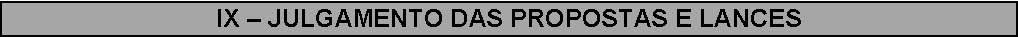 Nos preços cotados deverão estar incluídos todas as despesas necessárias à execução do objeto desta licitação sem qualquer ônus para a Prefeitura Municipal de Fama. A omissão de qualquer despesa necessária à perfeita realização do objeto deste será interpretada como não existente ou já incluída nos preços, não podendo a licitante pleitear acréscimo após a abertura das propostas.No horário e local indicados neste edital, será aberta a sessão de processamento do Pregão, iniciando-se com o credenciamento dos interessados em participar do certame.Após os respectivos credenciamentos, as licitantes entregarão à pregoeira a declaração de pleno atendimento aos requisitos de habilitação, de acordo com o modelo estabelecido no Anexo II ao Edital e, em envelopes separados, a proposta de preços e os documentos de habilitação.Iniciada a abertura do primeiro envelope proposta, estará encerrado o credenciamento e, por consequência, a possibilidade de admissão de novos participantes no certame.Para o julgamento das propostas escritas, será considerado o critério MENOR PREÇO POR ITEM.Não poderá haver desistência dos lances ofertados, sujeitando-se a proponente desistente às penalidades constantes deste edital.As propostas classificadas serão selecionadas para a etapa de lances, com observância dos seguintes critérios:Seleção da proposta de menor preço;A pregoeira procederá à abertura dos envelopes contendo as propostas de preços e classificará o autor da proposta de menor preço e aqueles que tenham apresentado propostas em valores sucessivos e superiores em até dez por cento, relativamente à de menor preço;A pregoeira poderá determinar a participação de todos os proponentes, quaisquer que sejam os preçosoferecidos nas propostas escritas, objetivando ampliar a concorrência;A pregoeira convidará individualmente os autores das propostas selecionadas a formular lances de forma sequencial, a partir do autor da proposta de maior preço e os demais em ordem decrescente de valor, decidindo- se por meio de sorteio no caso de empate de preços.A licitante sorteada em primeiro lugar poderá escolher a posição na ordenação de lances, em relação aos demais empatados, e assim sucessivamente até a definição completa da ordem de lances.Os lances deverão ser formulados em valores distintos e decrescentes, inferiores à proposta de menor preço.A etapa de lances será considerada encerrada quando todos os participantes dessa etapa declinarem da formulação de lances.A pregoeira poderá negociar com o autor da oferta de menor valor com vistas à redução do preço.Após a negociação, se houver, a pregoeira examinará a aceitabilidade do menor preço decidindo motivadamente a respeito.A aceitabilidade será aferida a partir dos preços constantes do termo de referência e da planilha de trabalho constantes destes autos.Considerada aceitável a oferta de menor preço, será aberto o envelope contendo os documentos de habilitação de seu autor.Constatado o atendimento dos requisitos de habilitação previstos neste Edital, a licitante será habilitada e declarada vencedora do certame.Se a oferta não for aceitável, ou se a licitante desatender as exigências para a habilitação, a pregoeira examinará a oferta subsequente de menor preço, negociará com o seu autor, decidirá sobre a sua aceitabilidade e, em caso positivo, verificará as condições de habilitação e assim sucessivamente, até a apuração de uma ofertaaceitável cujo autor atenda os requisitos de habilitação, caso em que será declarado vencedor.Caso não se realizem lances verbais, será verificada a conformidade entre a proposta escrita de menor preço e o valor estimado para a contratação.Caso a proposta apresente erros de soma e/ou multiplicação, a pregoeira fará a correção dos cálculos e a proposta será aceita mediante expresso consentimento do proponente. Caso contrário, a proposta será desclassificada.A pregoeira examinará a aceitabilidade, quanto ao objeto e valor apresentado pela primeira classificada, conforme definido neste edital, decidindo motivadamente a respeito. Verificando-se, no curso da análise, o descumprimento de requisitos estabelecidos neste edital, a proposta será desclassificada.Não se considerará qualquer oferta de vantagem não prevista no objeto deste edital.Da sessão lavrar-se-á ata circunstanciada, na qual serão registradas as ocorrências relevantes e que, ao final, deverá obrigatoriamente ser assinada pela pregoeira e licitantes presentes, ressaltando-se que poderão constar ainda as assinaturas da equipe de apoio, sendo-lhe facultado este direito.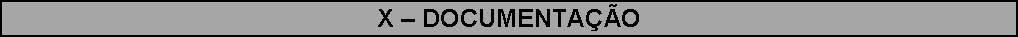 O envelope nº 02 HABILITAÇÃO, deverá conter em seu interior os documentos relacionados abaixo em uma via, com cópias autenticadas ou acompanhadas dos originais: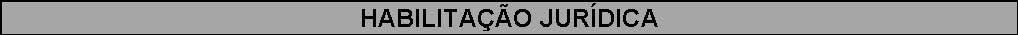 Registro comercial, no caso de empresa individual;Ato constitutivo, estatuto ou contrato social em vigor, devidamente registrado, em se tratando de sociedades comerciais, e, no caso de sociedades por ações, acompanhado de documentos de eleição de seus administradores;Inscrição do ato constitutivo, no caso de sociedades civis, acompanhada de prova de diretoria em exercício;Decreto de autorização, em se tratando de empresa ou sociedade estrangeira em funcionamento no País, e ato de registro ou autorização para funcionamento expedido pelo órgão competente, quando a atividade assim o exigir.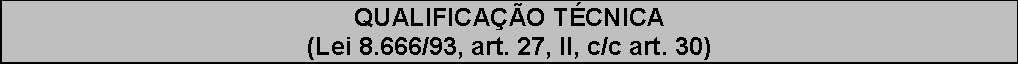 Comprovação por meio da emissão de pessoa jurídica de direito público ou privado de Atestado de Capacidade Técnica que demonstre a aptidão para desempenho de atividade pertinente e compatível em características, quantidades e prazos com o objeto desta licitação;Certidão de Registro de Pessoa Jurídica no Conselho Regional de Engenharia, Arquitetura e Agronomia (CREA), válida na data da abertura da Licitação.Licença de operação emitida pelo órgão ambiental em plena validade do Aterro Sanitário Classe IIA ao qual pretende destinar os resíduos.Caso o Aterro Sanitário Classe IIA não seja de propriedade da licitante, deverá apresentar além da licença, carta de compromisso, contrato de locação, (ou documento assemelhado) com a empresa proprietária ao qual o proprietário compromete-se a receber os resíduos do Município de Fama/MG, durante a execução do contrato, caso a licitante seja consagrada vencedora da licitação. O termo de Compromisso (ou documento assemelhado), deverá ser assinado pelo responsável legal da proprietária assim como pelo responsável legal do licitante.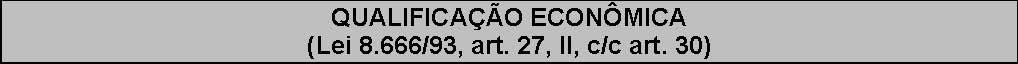 Certidão Negativa de Falência e de Concordata expedida pelo Distribuidor da sede da pessoa jurídica,ou de execução patrimonial expedida no domicílio da pessoa física, datada de, no máximo, 180 (cento e oitenta) dias da data prevista para a realização da sessão pública do PREGÃO;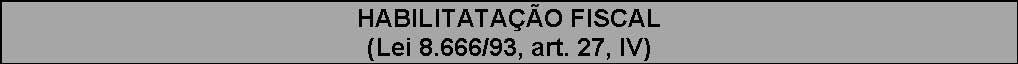 Prova de regularidade junto à Fazenda Federal: Certidão Conjunta de Débitos Relativos a Tributos Federais, Dívida Ativa da União e à Seguridade Social (INSS);Prova de regularidade junto ao FGTS: Certidão de Regularidade de Situação;Prova de regularidade junto à Fazenda do Município sede do licitante: Certidão Negativa de Débito;Prova de regularidade junto à Fazenda Estadual: Certidão Negativa de Débito;Prova de inexistência de débitos inadimplidos perante a Justiça do Trabalho, mediante a apresentação de certidão negativa, nos termos do Título VII-A da Consolidação das Leis do Trabalho, aprovada pelo Decreto-o	oLei n 5.452, de 1 de maio de 1943.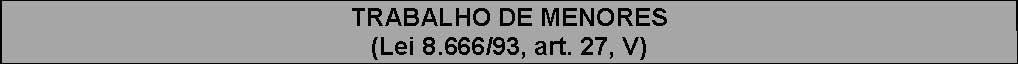 Declaração de que não emprega menores. Cumprimento do disposto no inciso XXXIII do art. 7º da Constituição Federal: o modelo contido no ANEXO IVComprovação da inexistência de fato impeditivo para licitar ou contratar com a administração: fica facultada a utilização do modelo constante do ANEXO V.Os documentos necessários à habilitação poderão ser apresentados em original, por qualquer processo de cópia autenticada por cartório competente ou por servidor da administração ou publicação em órgão da imprensa oficia.O atestado de capacidade técnica emitido por pessoa jurídica de direito privado deverá ser apresentada com firma reconhecida do autor da assinatura, sob pena de inabilitação.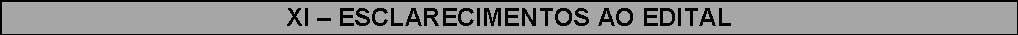 É facultada a qualquer interessado a apresentação de pedido de esclarecimentos sobre o ato convocatório do pregão e seus anexos, podendo até mesmo envolver a solicitação de cópias da legislação disciplinadora do procedimento, cujo custo da reprodução gráfica será cobrado, observado, para tanto, o prazo de até 02 (dois) dias úteis anteriores à data fixada para recebimento das propostas.Os esclarecimentos pretendidos serão dirigidos à pregoeira com encaminhamento através de protocolo no setor respectivo da Prefeitura Municipal de Fama.Não serão respondidos questionamentos orais (através de telefone)Os esclarecimentos deverão ser prestados no prazo de 24 (vinte quatro) horas, a contar do recebimento.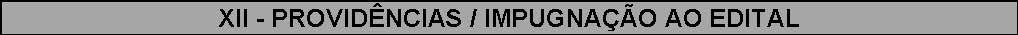 É facultado a qualquer interessado a apresentação de pedido de providências ou de impugnação ao ato convocatório do pregão e seus anexos, observado, para tanto, o prazo de até 2 (dois) dias úteis anteriores à data fixada para recebimento das propostas.A impugnação ou pedido de providências será dirigido aa pregoeira e encaminhada através de protocolo nos setor específico da Prefeitura Municipal de Fama.A decisão sobre o pedido de providências ou de impugnação será proferida pela autoridade subscritora do ato convocatório do pregão no prazo de 24 (vinte quatro) horas, a contar do recebimento da peça indicada por parte da autoridade referida, que, além de comportar divulgação, deverá também ser juntada aos autos do PREGÃO.12.1.4 O acolhimento do pedido de providências ou de impugnação exige, desde que implique em modificações do ato convocatório do PREGÃO, além das alterações decorrentes, divulgação pela mesma forma que se deu o texto original e designação de nova data para a realização do certame.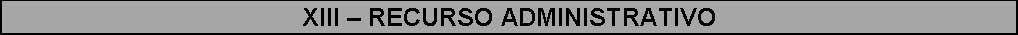 Por ocasião do final da sessão, a(s) proponente(s) que participou(aram) do PREGÃO ou que tenha(m) sido impedida(s) de fazê-lo(s), se presente(s) à sessão, deverá(ão) manifestar imediata e motivadamente a(s) intenção(ões) de recorrer.Havendo intenção de interposição de recurso contra qualquer etapa / fase / procedimento do PREGÃO, a proponente interessada deverá manifestar-se imediata e motivadamente a respeito, procedendo-se, inclusive, o registro das razões em ata, juntando memorial no prazo de 3 (três) dias, a contar da ocorrência.As demais proponentes ficam, desde logo, intimadas para apresentar contra razões em igual número de dias, que começarão a correr no término do prazo do RECORRENTE.Após a apresentação das contrarrazões ou do decurso do prazo estabelecido para tanto, a pregoeira examinará o recurso, podendo reformar sua decisão ou encaminhá-lo, devidamente informado, à autoridade competente para decisão.Os autos do PREGÃO permanecerão com vista franqueada aos interessados, no endereço e horários previstos neste EDITAL.O recurso contra decisão da pregoeira não terá efeito suspensivo, sendo que seu acolhimento importará na invalidação dos atos insuscetíveis de aproveitamento.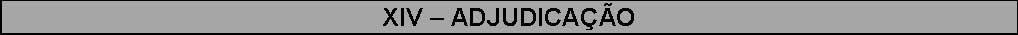 A falta de manifestação imediata e motivada da intenção de interpor recurso, por parte da(s) proponente(s),importará na decadência do direito de recurso, competindo aa pregoeira adjudicar o objeto do certame à proponente vencedora.Existindo recurso(s) e constatada a regularidade dos atos praticados e após a decisão do(s) mesmo(s), a autoridade competente deve praticar o ato de adjudicação do objeto do certame à proponente vencedora.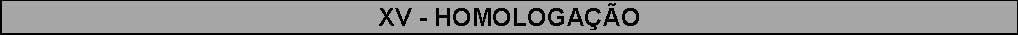 Compete à autoridade competente homologar o PREGÃO.A partir do ato de homologação será fixado o início do prazo de convocação da proponente adjudicatária para assinar a ata de registro de preços, respeitada a validade de sua proposta.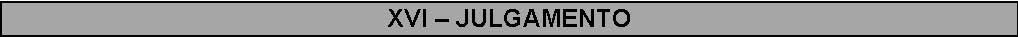 O critério de julgamento será o MENOR PREÇO POR ÍTEM.Declarada encerrada a etapa competitiva e ordenadas às ofertas, a pregoeira examinará a aceitabilidade da primeira classificada, quanto ao objeto e valor, de acordo com os critérios estabelecidos neste edital, decidindo motivadamente a respeito.Casos não se realizem lances verbais, serão verificados a conformidade entre a proposta escrita de menor preço e o valor estimado da contratação.Em havendo apenas uma oferta e desde que esta atenda a todos os termos do edital e que seu preço seja compatível com o valor estimado da contratação, esta poderá ser aceita.Se a proposta não for aceitável ou o licitante não atender às exigências habilita tórias, a pregoeira examinará a oferta subsequente, verificando a sua aceitabilidade e procedendo à verificação das condições de habilitação do licitante, e, assim, sucessivamente, na ordem desclassificação, até a apuração de uma proposta ou lance que atenda ao edital, sendo o respectivo licitante declarado vencedor e a ele adjudicado o objeto desteedital, para o qual tenha apresentado proposta.Constatado o atendimento pleno às exigências fixadas no edital, o licitante será declarado vencedor, sendo- lhe adjudicado o objeto para o qual apresentou proposta.Da reunião lavrar-se-á Ata circunstanciada da sessão, na qual serão registrados todos os atos do procedimento e as ocorrências relevantes, e que, ao final, será assinada pela pregoeira, Equipe de Apoio e pelos licitantes presentes.16.5 Decididos os recursos ou transcorrido in abis o prazo para sua interposição, ficará disponível aos licitantes, exceto aos vencedores, os envelopes “DOCUMENTAÇÃO DE HABILITAÇÃO” na sala da Comissão Permanente de Licitação.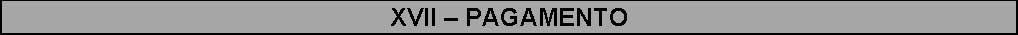 Os pagamentos serão feitos por crédito em conta bancária da empresa (preferencialmente Banco do Brasil) ou boleto bancário, em até 30 (trinta) dias após o objeto devidamente executado, discriminado nas respectivas autorizações de fornecimento, mediante apresentação, aceitação e atestado do responsável pelo recebimento do produto.A licitante deverá considerar em sua proposta comercial a condição de 5% (cinco) por cento de desconto na fatura caso o pagamento ocorra em até 20 dias do mês subsequente da prestação dos serviços.Em caso de irregularidade(s) na(s) nota(s) fiscal(is) / fatura(s), o prazo de pagamento será contado a partir da(s) correspondentes(s) regularização (ões).Se o término do prazo para pagamento ocorrer em dia sem expediente no órgão licitante, o pagamento deverá ser efetuado no primeiro dia útil subsequente.Para receber seus créditos o contratado deverá comprovar a regularidade fiscal e tributária que lhe foram exigidas quando da habilitação.A Administração da Prefeitura Municipal de Fama reserva o direito de reter o pagamento de faturas para satisfação de penalidades pecuniárias aplicadas ao fornecedor e para ressarcir danos a terceiros.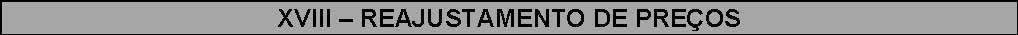 Os preços ofertados são fixos e irreajustáveis no período de vigência da proposta (60 dias).Os preços registrados poderão sofrer alterações, obedecidas as disposições contidas no art. 65 da Lei nº 8.666, de 1993.O preço registrado poderá ser revisto em decorrência de eventual redução daqueles praticados no mercado, ou de fato que eleve o custo das aquisições ou bens registrados, cabendo a Administração promover as necessárias negociações junto aos fornecedores.Quando o preço inicialmente registrado, por motivo superveniente, tornar-se superior ao preço praticado no mercado a Administração deverá:convocar o fornecedor visando à negociação para redução de preços e sua adequação ao praticado pelo mercado;frustrada a negociação, o fornecedor será liberado do compromisso assumido;convocar os demais fornecedores visando igual oportunidade de negociação.Quando o preço de mercado tornar-se superior aos preços registrados e o fornecedor, mediante requerimento devidamente comprovado, não puder cumprir o compromisso, a Administração poderá:liberar o fornecedor do compromisso assumido, sem aplicação da penalidade, confirmando a veracidade dos motivos e comprovantes apresentados, e se a comunicação ocorrer antes do pedido de aquisição; econvocar os demais fornecedores visando igual oportunidade de negociação.Não havendo êxito nas negociações, a Administração deverá proceder à revogação da Ata de Registro de Preços, adotando as medidas cabíveis para obtenção da contratação mais vantajosa.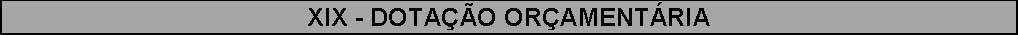 19.1 As despesas decorrentes da presente prestação de aquisições onerarão os recursos orçamentários:137 -02.03.02.15.452.0504.4.024.3390.39.00	fonte 100.99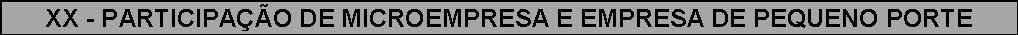 Para os fins do disposto neste edital a expressão Pequena Empresa serve para se referir à Microempresa e à Empresa de Pequeno Porte, definidas no art. 3° da Lei Complementar Federal n° 123/06, cuja condição dever á ser comprovada na sessão pública do Pregão Presencial na fase do credenciamento.Para o exercício do direito de preferência de contratação, no pregão, proceder-se-á da seguinte forma:declarada encerrada a etapa competitiva e ordenadas as ofertas, a pregoeira examinará a aceitabilidade da primeira classificada quanto ao objeto e valor, decidindo motivadamente a respeito;sendo aceitável a oferta de menor preço, será aberto o envelope contendo a documentação de habilitação do licitante que a tiver formulado, para confirmação das suas condições habilitatórias;constatado o atendimento às exigências fixadas no edital, o licitante será declarado vencedor;se a oferta não for aceitável ou se o licitante desatender às exigências habilitatórias, a pregoeira examinará as ofertas subsequentes, na ordem de classificação, e assim sucessivamente, até a apuração de uma proposta que atenda ao edital, sendo o respectivo licitante habilitado e declarado vencedor;após a apuração da menor proposta válida, observada a classificação das propostas até o momento, será assegurado às Pequenas Empresas o direito de preferência à contratação;a pregoeira convocará a Pequena Empresa detentora da proposta de menor valor dentre aquelas cujos valores sejam iguais ou até 5% (cinco por cento) superiores em relação ao valor apresentado pelo proponente declarado vencedor, para que apresente nova proposta de preço inferior ao valor da melhor oferta inicial, no prazo de 05 (cinco) minutos, sob pena de preclusão do direito de preferência;realizada nova oferta de preço inferior, nos termos do sub item anterior, a pregoeira examinará a aceitabilidade desta, quanto ao objeto e valor, decidindo motivadamente a respeito;sendo aceitável a nova oferta de menor preço, será aberto o envelope contendo a documentação de habilitação da Pequena Empresa que a tiver formulado, para confirmação das suas condições habilitatórias, observando o seguinte:Havendo alguma restrição na comprovação da regularidade fiscal, será assegurado prazo de 02 (dois) dias úteis para sua regularização pelo licitante, prorrogável por igual período, com início no dia em que proponente for declarado vencedor do certame, observado o disposto no art. 110 da Lei Federal n° 8.666/93;A regularização da documentação fiscal, conforme disposto na alínea anterior, deverá ser efetuada mediante a apresentação das respectivas certidões negativa de débito ou positiva com efeito de negativa no prazo estipulado na alínea a deste sub item;O prazo para regularização dos documentos mencionados na alínea b deste sub item não se aplica aos documentos relativos à habilitação jurídica, à qualificação técnica e econômico-financeira e ao cumprimento do disposto no art. 7º, XXIII, da Constituição Federal;20.2. 9 constatado o atendimento às exigências fixadas no edital, a Pequena Empresa será declarada vencedora, sendo-lhe adjudicado o objeto do certame;se a Pequena Empresa não apresentar proposta de preço inferior ao valor da proposta ofertada pelo proponente vencedor ou não atender às exigências de habilitação, após o decurso do prazo estipulado, a pregoeira convocará as Pequenas Empresas remanescentes, se for o caso, que estiverem na situação de empate,na ordem classificatória, para o exercício do mesmo direito;caso não haja Pequena Empresa dentro da situação de empate ou não ocorra a apresentação de proposta de preço inferior ao valor ofertado pelo proponente vencedor ou não sejam atendidas as exigências documentais de habilitação, transcorrido o prazo estipulado, se for o caso, a pregoeira adjudicará o objeto do certame ao licitante originalmente declarado vencedor;após a aplicação do critério de desempate se houver a pregoeira poderá negociar com o autor da oferta de menor valor com vistas à redução do preço;declarado o vencedor, qualquer licitante poderá manifestar imediata e motivadamente a intenção de recorrer, cuja síntese será lavrada em ata, sendo concedido o prazo de 03 (três) dias úteis para apresentação das razões de recurso, ficando os demais licitantes, desde logo, intimados para apresentar contrarrazões em igual número de dias, que começarão a correr do término do prazo do recorrente, sendo-lhes assegurada vista imediata dos autos;a falta de manifestação imediata e motivada do licitante importará decadência do direito de recurso e a adjudicação do objeto da licitação pela pregoeira ao vencedor.O disposto neste item somente se aplicará quando a melhor oferta válida não tiver sido apresentada por Pequena Empresa.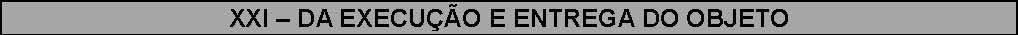 A Prefeitura Municipal de Fama - MG reserva-se o direito de não receber os serviços em desacordo com o previsto neste instrumento convocatório, podendo cancelar o contrato e aplicar o disposto no art. 24, inciso XI da Lei Federal 8.666/93 e suas alterações;A Contratada é obrigada a substituir de imediato e às expensas, os serviços que se verificarem irregularidades;A autoridade competente do Município de Fama poderá anular e revogar a presente licitação por razões de interesse público decorrente de fato superveniente devidamente comprovado, pertinente e suficiente para justificar tal conduta, ou anular por ilegalidade, de ofício ou por provocação de terceiros, mediante parecer escrito da pregoeira, devidamente fundamentado.A nulidade do processo licitatório induz à do contrato, sem prejuízo do disposto no parágrafo único do art. 59, da Lei Federal n°8.666 /93.As reclamações referentes à documentação e às propostas deverão ser feitas no momento da abertura do envelope correspondente, por escrito, quando serão registradas em ata, sendo vedadas observações ou reclamações impertinentes ao certa.A apresentação da proposta implica, por parte da licitante, observação dos preceitos legais e regulamentares em vigor, bem como a integral e incondicional aceitação de todos os termos e condições deste edital sendo responsável pela fidelidade e legitimidade das informações e dos documentos apresentados em qualquer fase da licitação.A aceitação de documentação por cópia simples ficará condicionada à apresentação do original aa pregoeira, por ocasião da abertura do ENVELOPE HABILITAÇÃO, para a devida autenticação.O documento expedido via Internet e, inclusive, aqueles outros apresentados terão, sempre que necessário, suas autenticidades / validades comprovadas por parte da pregoeira.Inexistindo prazo de validade nas Certidões, serão aceitas aquelas cujas expedições/ emissões não ultrapassem a 180 (cento e oitenta) dias da data final para a entrega dos envelopes.A proposta comercial, a declaração de pleno atendimento aos termos deste edital, a procuração para o credenciamento, a declaração que não emprega menor e a declaração de inexistência de fato impeditivo deverão ser apresentadas com firma reconhecida de quem as subscreveu, salvo se quem a subscrever for o credenciado para o processo licitatório, sob pena de inabilitação.Havendo indício de conluio entre os licitantes ou de qualquer outro ato de má-fé, a Administração da Prefeitura Municipal de Fama, comunicará os fatos verificados ao Ministério Público para as providências cabíveis.– Toda a prestação de serviço deverá estar de acordo com critérios técnicos aprovados no processo de licenciamento ambiental pelo órgão ambiental competente.- Todos os custos com operação, manutenção e licenciamento do local de destinação final é de inteira responsabilidade da CONTRATADA.- Os resíduos serão coletados porta a porta no município e transportados pela CONTRATANTE até uma distância máxima de 30km (trinta quilômetros) do centro de massa do município.- Caso o local e disposição final esteja localizado a mais de 30 km do município de Fama, a CONTRATADA deverá instalar, licenciar e operar uma estação de transferência de resíduos sendo os custos e investimentos de sua responsabilidade.- O local de entrega dos resíduos deverá possuir uma balança rodoviária devidamente certificada pelo INMETRO com capacidade para pesar no mínimo 30 toneladas. A CONTRATADA deverá emitir dois tickets impressos, sendo uma via da CONTRATANTE e outra da CONTRATADA. Os tickets serão conferidos para efeito de medição.- Caso por quaisquer motivo não seja possível efetuar a pesagem dos resíduos, a CONTRATADA deverá indicar um local para pesagem dos resíduos sem ônus para CONTRATANTE.- Os serviços serão medidos por tonelada de resíduos pesados na balança rodoviária da CONTRATADA, multiplicado pelo preço unitário contratado.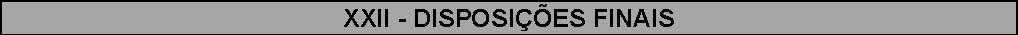 É facultado aa pregoeira ou à autoridade superior, em qualquer fase da licitação, a promoção de diligência destinada a esclarecer ou complementar a instrução do processo, vedada a inclusão posterior de documento ou informação que deva constar no ato da sessão pública.É dispensável o "termo de contrato" e facultada a substituição por outros instrumentos hábeis, tais como carta-contrato, nota de empenho de despesa, autorização de compra ou ordem de execução de aquisição, a critério da Administração e independentemente de seu valor, nos casos de prestação de aquisição com execução imediata, dos quais não resultem obrigações futuras, inclusive assistência técnica.As questões decorrentes da execução deste edital, que não puderem ser dirimidas administrativamente, serão processadas e julgadas no FORO da Comarca de Paraguaçu, com exclusão de qualquer outro, por mais privilegiado que seja.Os casos omissos serão dirimidos pela pregoeira, com observância da legislação regedora, em especial a Lei Federal n° 8.666/93 e suas alterações e Lei Federal n° 10.520/02.Fama, 18 de maio de 2020.Flávia Pizani Junqueira BertoccoPregoeira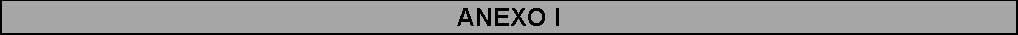 TERMO DE REFERÊNCIA MUNICÍPIO DE FAMA– MGPREGÃO PRESENCIAL Nº. 063/2020 PROCESSO N.° 036/2020LICITAÇÃO/ MODALIDADE: Pregão Presencial.REGIME DE EXECUÇÃO: MENOR PREÇO POR ITEMOBJETO: Contratação de empresa especializada para destinação final de resíduos sólidos em aterro sanitário Classe II-AESPECIFICAÇÕES E QUANTITATIVOS:JUSTIFICATIVAA realização de processo licitatório para destinação final dos resíduos sólidos em aterro sanitário CLASSE II– A tem o intuito de dar a destinação adequada ao material gerado no município de acordo com as normas ambientais vigentes e como o município não possui aterro sanitário é imprescindível a realização do referido procedimento.DOTAÇÃO ORÇAMENTÁRIAAs despesas decorrentes das eventuais contratações derivadas deste processo licitatório correrão na seguinte dotação orçamentária.137 - 02.03.02.15.452.0504.4.024.3390.39.00 - fonte 100.99AVALIAÇÃO APROXIMADA DE CUSTOSO preço máximo estimado para esta contratação é de R$ 131.760,00 (cento e trinta e um mil, setecentos e sessenta reais).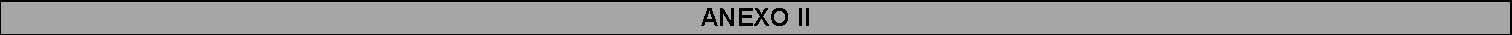 MODELO DE PROPOSTA COMERCIALPREGÃO PRESENCIAL Nº. 063/2020 PROCESSO N.° 036/2020TIPO: MENOR PREÇO POR ITEMObjeto: CONTRATAÇÃO DE EMPRESA ESPECIALIZADA PARA DESTINAÇÃO FINAL DE RESÍDUOS SÓLIDOS EM ATERRO SANITÁRIO CLASSE II-ARazão Social: CNPJ:Endereço: Telefone:Representante Legal:	CONDIÇÕES DE PAGAMENTO: 30 (trinta) dias após entrega e aceite da prestação do serviço PRAZO DE ENTREGA: Máximo 05 (cinco) dias úteis após a emissão da Ordem de Fornecimento. VALIDADE DA PROPOSTA: 60 (sessenta) diasDECLARAMOS que todos as despesas decorrentes desta contração são por conta da empresa. DECLARAMOS ainda, que concordamos inteiramente com as condições do Edital.Assinatura:Nome do responsável pela empresa: Documento:DECLARAÇÃO DE PLENO ATENDIMENTO AOS REQUISITOS DE HABILITAÇÃORAZÃO	SOCIAL:		 CNPJ: 		Ref: PREGÃO PRESENCIAL Nº. 063/2020 PROCESSO N.° 036/2020Pela presente declaramos, para efeito do cumprimento ao estabelecido no Inciso VII do artigo 4º da Lei Federal nº. 10.520 de 17/07/02, sob as penalidades cabíveis, que cumpriremos plenamente os requisitos de habilitação exigidos no Edital. 	,	de 	de 2020.Nome e assinatura do representante legal (carimbo da empresa)PROCURAÇÃO PARA CREDENCIAMENTOPelo presente instrumento particular de procuração, a (razão social da empresa), com sede (endereço completo) inscrita no CNPJ/ MF sob o nº (nº do CNPJ), nomeia e constitui seu bastante procurador (a) o(a) Sr. (a) (nome do representante) portador (a) da cédula de identidade (nº RG), e CPF (nº CPF), a quem confere amplos poderes para representar perante o Município de Fama na Sessão de Pregão Presencial nº 044/2019, o qual está autorizado a requerer vistas de documentos e propostas, manifestar- se em nome da empresa, formular lances verbais, negociar a redução de preços, desistir e interpor recursos, rubricar documentos e assinar atas, prestar todos os esclarecimentos solicitados pela pregoeira, enfim, praticar todos os demais atos pertinentes ao certame, em nome da outorgante.,	de 	de 2020Nome e assinatura do representante legal (reconhecer firma) (carimbo da empresa)MODELO DE DECLARAÇÃO QUE NÃO EMPREGA MENORRAZÃO	SOCIAL:			 CNPJ:  			Ref: PREGÃO PRESENCIAL Nº. 063/2020PROCESSO N.° 036/2020DECLARAMOS, para fins do disposto no inciso V do art. 27 da Lei nº8.666, de 21 de junho de 1993, acrescido pela Lei nº9.854, de 27 de outubro de 1999, que não emprega menor de dezoito anos em trabalho noturno, perigoso ou insalubre e não emprega menor de dezesseis anos.Ressalva: emprega menor, a partir de quatorze anos, na condição de aprendiz.,	de 	de 2020.Nome e assinatura do representante legal (carimbo da empresa)(Observação): em caso afirmativo, assinalar a ressalva acimaDECLARAÇÃO DE INEXISTÊNCIA DE FATO IMPEDITIVORAZÃO	SOCIAL:		 CNPJ: 		Ref: PREGÃO PRESENCIAL Nº. 063/2020 PROCESSO N.° 036/2020Declaramos a inexistência de fato impeditivo quanto à habilitação para participar neste Pregão, bem como estamos cientes de que devemos declará-los quando ocorridos durante o certame.Por ser verdade, firmamos a presente sob as penas da Lei.	de 	de 2020.Nome e assinatura do representante legal (carimbo da empresa)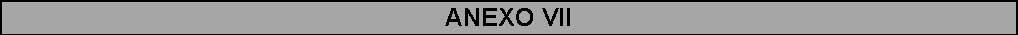 MINUTA DE ATA DE REGISTRO DE PREÇOSPROCESSO Nº 063/2020PREGAO PRESENCIAL Nº 036/2020A Prefeitura Municipal de Fama, com sede na Praça Getúlio Vargas, nº 1, Centro, em Fama– Minas Gerais, CNPJ nº 18.243.253/0001-51, neste ato representada por seu Prefeito, Osmair Leal dos Reis, RG nº MG- 14.749.477-SSP/MG, CPF nº 581.354.136-53 considerando a homologação do julgamento do PREGÃO PRESENCIAL nº 023/2019, bem como a classificação das propostas conforme Processo nº 063/2020, RESOLVE, nos termos das Leis nº 8.666/1993 e suas alterações, nº 10.520/02, firmar contrato para Contratação de empresa especializada para destinação final de resíduos sólidos em aterro sanitário Classe II-A da empresa: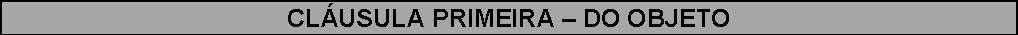  	, inscrita no CNPJ sob o nº. 	, endereço: 	,  na cidade de 	, estado de        , CEP        , neste ato representada por        , portador da Carteira de Identidade nº         e do     CPF n.º e mediante as seguintes cláusulas:O objeto da presente licitação é o registro de preço para Contratação de empresa especializada para destinação final de resíduos sólidos em aterro sanitário Classe II-A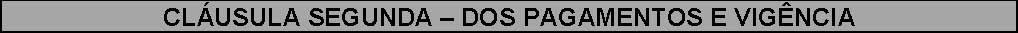 O pagamento à licitante vencedora será efetuado em até 30 (trinta) dias a partir da entrada da Nota Fiscal.A presente Ata terá início na data de sua assinatura e vigorará por 12 meses.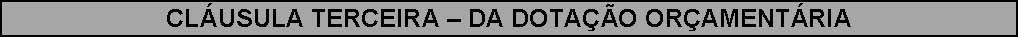 3.1 As despesas decorrentes da contratação objeto deste certame correrão a conta do orçamento:137 - 02.03.02.15.452.0504.4.024.3390.39.00	fonte 100.99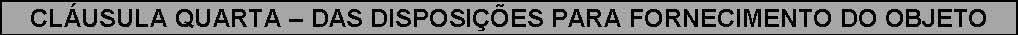 Os serviços serão recebidos/atestados por servidor credenciado para verificar se estão em conformidade com o objeto do edital e demais condições.A aceitação definitiva dar-se-á em 05 dias, quando a Nota Fiscal será atestada por servidor devidamente credenciado pela Contratante.Caso o objeto apresentem irregularidades, especificações incorretas ou estejam fora dos padrões determinados pelo edital, a contratante solicitará a regularização no mesmo prazo definido pelo servidor.A prestação do serviço deverá ser realizada conforme solicitação do requisitante, posterior a assinatura da Ata de Registro de Preços e autorização do requisitante, dentro do município de Fama, no local estabelecido pelo mesmo.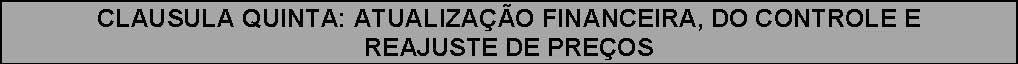 O valor pactuado poderá ser revisto mediante solicitação da contratada com vistasà manutenção do equilíbrio econômico-financeiro do contrato, na forma do art. 65, II “d” da Lei 8.666/93, o que não significa aumento do preço registrado.As eventuais solicitações deverão fazer-se acompanhar de comprovação da superveniência do fato imprevisível ou previsível, porém de consequências incalculáveis, bem como de demonstração analíticade seu impacto nos custos do Contrato.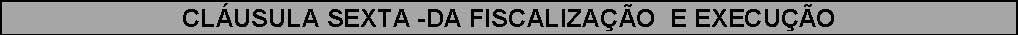 A Prefeitura Municipal de Fama/MG, através de representante, exercerá a fiscalização do presente contrato, e registrará todas as ocorrências e as deficiências verificadas em relatório, cuja cópia será encaminhada à CONTRATADA, objetivando a imediata correção das irregularidades apontadas.As exigências e a atuação da fiscalização pela Prefeitura Municipal de Fama em nada restringem a responsabilidade, única, integral e exclusiva da CONTRATADA, no que concerne à execução do objeto do contrato.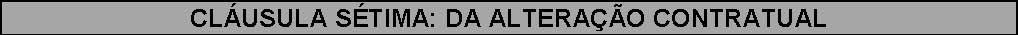 7.1 Este contrato poderá ser alterado, com as devidas justificativas, de acordo com o que dispõe o art. 65, da Lei Federal n°8.666/93.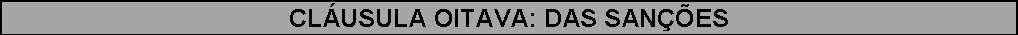 O descumprimento total ou parcial das obrigações assumidas pela licitante vencedora, sem justificativa aceita pela Prefeitura Municipal de Fama, resguardados os procedimentos legais pertinentes, poderá acarretar nas seguintes sanções:a) multa compensatória no percentual de 20% (vinte por cento), calculada sobre o valor total estimado do contrato, pela recusa em assiná-lo, o prazo máximo de 48 (quarenta e oito) horas após regularmente convocada, sem prejuízo da aplicação de outras sanções previstas no art. 87 da Lei Federal n°8.666/93; b)multa de mora no percentual correspondente a 0,5% (meio por cento) calculada sobre o valor total estimado do contrato, por dia de inadimplência, até o limite de 02 (dois) dias úteis, na entrega total do objeto deste, caracterizando a inexecução parcial;declaração de inidoneidade para licitar ou contratar com a Administração Pública, na forma previstano inciso IV, art. 87, Lei 8.666/93, além do encaminhamento ao Ministério Público para aplicação das sanções criminais previstas nos artigos 89 a 99 da referida lei, salvo superveniência comprovada de motivo de força maior, desde que aceito pelo Município.Advertência.A aplicação das sanções previstas neste edital não exclui a possibilidade da aplicação de outras, previstas na Lei Federal n° 10 .520/02 e na Lei Federal n°8.666/93, inclusive a responsabilização da licitante vencedora por eventuais perdas e danos causados à Administração.As multas lançadas pelo Município com base nos itens acima serão deduzidas diretamente dos créditos que a Adjudicatária tiver em razão da presente licitação ou, caso não haja débito para abatimento, deverá ser recolhida aos cofres públicos do Município de Fama, via Diretoria de Fazenda, no prazo máximo de 10 (dez) dias corridos, a contar da data de recebimento da notificação enviada pela Prefeitura Municipal de Fama.O valor da multa poderá ser descontado na nota fiscal ou crédito existente na Prefeitura Municipal de Fama, em favor da licitante vencedora, sendo que, caso o valor da multa seja superior ao crédito existente, a diferença será cobrada na forma da lei.À licitante que, convocada dentro do prazo de validade de sua proposta, não celebrar o contrato, deixar de entregar a documentação exigida ou apresentar documentação falsa exigida, ensejar o retardamento da execução do objeto desta licitação, não mantiver a proposta, falhar ou fraudar a execução do contrato, comportar-se de modo inidôneo, ou cometer fraude fiscal, ficará impedida de licitar e contratar com o Município de Fama e será descredenciado do CRC Municipal, pelo período de 05 anos se credenciado for, sem prejuízo das multas previstas neste edital, no contrato e nas demais cominações legais.As sanções aqui previstas são independentes entre si podendo ser aplicadas isoladas ou cumulativamente, sem prejuízo de outras medidas cabíveis, de acordo com a gravidade do descumprimento, após regular processo administrativo garantido o contraditório e a ampla defesa.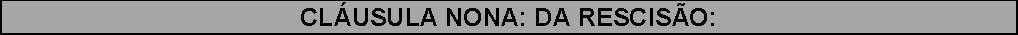 O presente contrato poderá ser rescindido, bem como ser cancelada de pleno direito a nota de empenho que vier a ser emitida em decorrência deste contrato, a qualquer tempo e independente de notificação ou interpelações judiciais ou extrajudiciais, com base nos motivos previstos nos arts. 77 e 78, na forma do art. 79 da Lei Federal n. º 8.666/93, desde que motivado o ato e assegurado à CONTRATADA o contraditório e a ampla defesa quando esta:venha a ser atingida por protesto de título, execução fiscal ou outros fatos que comprometam sua capacidade econômico-financeira;for envolvida em escândalo público e notório;quebrar o sigilo profissional;utilizar, em benefício próprio ou de terceiros informações não divulgadas ao público e às quais tenha acesso por força de suas atribuições e que contrariem as disposições estabelecidas pela Prefeitura Municipal de Fama;na hipótese de ser anulada a adjudicação em função de qualquer dispositivo legal que a autorize.A nulidade do processo licitatório induz à do presente contrato, sem prejuízo do disposto no parágrafo único do art. 59, da Lei Federal n°8.666/93.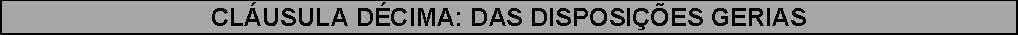 10.1 Todas as alterações que se fizerem necessárias serão registradas por intermédio de lavratura de termo aditivo à presente Ata de Registro de Preços.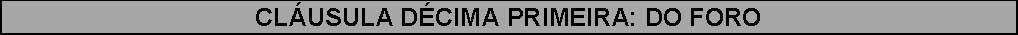 11.1 Fica eleito o foro da comarca de Paraguaçu, estado de Minas Gerais, com exclusão de qualquer outro, para solucionar quaisquer questões oriundas deste contrato.E, por estarem assim justos e contratados, assinam o presente documento em três (03) vias de igual teore forma, para um só efeito, na presença de duas testemunhas abaixo assinadas, que a tudo presenciaram, ouvindo, ao final, a respectiva leitura.Fama/MG, 	de 	de 2020.Osmair Leal dos Reis Prefeito MunicipalEmpresa VencedoraTestemunha 01: Nome:CPF:Testemunha 02: Nome:CPF:ItemQuantidadeUnidadeDescriçãoPreço médio/tonelada0001900ToneladaContratação de empresa especializadapara destinação final de resíduos sólidos em aterro sanitário Classe II-AR$ 146,40 (cento e quarenta e seis reais e quarenta centavos)ItemQuantidadeUnidadeDescriçãoPreço Unitário(R$)0001900TNContratação	de	empresa	especializada	para destinação final de resíduos sólidos em aterrosanitário Classe II-A